教师资格体检注意事项相关问题说明1、体检时间周一至周五上午 9：30 至 11:00，体检必须出示体检凭证，需空 腹检查，不得迟到，不得在体检中心内大声喧哗。2、体检前携带双面打印的《福建省教师资格申请人员体检表》并贴好照片（未贴照片均不开检）。3、幼教体检者必须携带好已签署的《妇科外阴检查知情同意书》4、 体检前请确认个人的身体状况可以完成本次体检所含的所有项目，如 因个人原因，如怀孕，不能进行胸部摄片检查，根据福建省教育厅发布的 文件，不能完成教育厅所规定的所有项目将无法出具体检合格结论；5、体检现场不允许与本次体检无关的人员在场，请听从体检中心工作人员的 安排，积极配合体检；6、根据标准，双眼矫正视力均低于 4.8 或一眼失明另一眼矫正视力低于 4.9者不合格，请自备能矫正到 4.8 的眼镜。7、请将重大疾病病史、外伤手术史告知医生，严禁弄虚作假、冒名顶替，如隐瞒病史影响体检结果的，后果自负。8、为避免影响胸部摄片（DR）的检查结果，体检当天请穿着宽松，无塑料、 金属、亮片等饰品的服装，女性请穿着运动型内衣（内衣等服装不符合要 求的，医生会要求考生更换为指定服装）。在体检过程中，贵重物品请自 行保管。9、幼儿教师资格证体检须进行妇科检查：a) 检查前须填写《妇科外阴检查知情同意书》；b) 月经期间不宜检查，可在现场检前告知医生，不做妇科体检（其他项目照常进行），待补检时单独进行妇科项目的检查。10、 体检当天无论项目做完与否，务必将体检表格交给收单的工作人员， 不得私自带走。(未完成的体检项目要告知收单护士)11、 体检报告由单位统一领取。12、 体检价格：教师资格证：341 元 （现金） 幼儿教师资格证：365 元（现金）地址：台江区五一南路 52 号，福州市第一医院体检中心。 交通：乘地铁到达道车站下车 A 出口。 公交车站：市一医院站或者十四桥或好又多联信店站下车。地形图：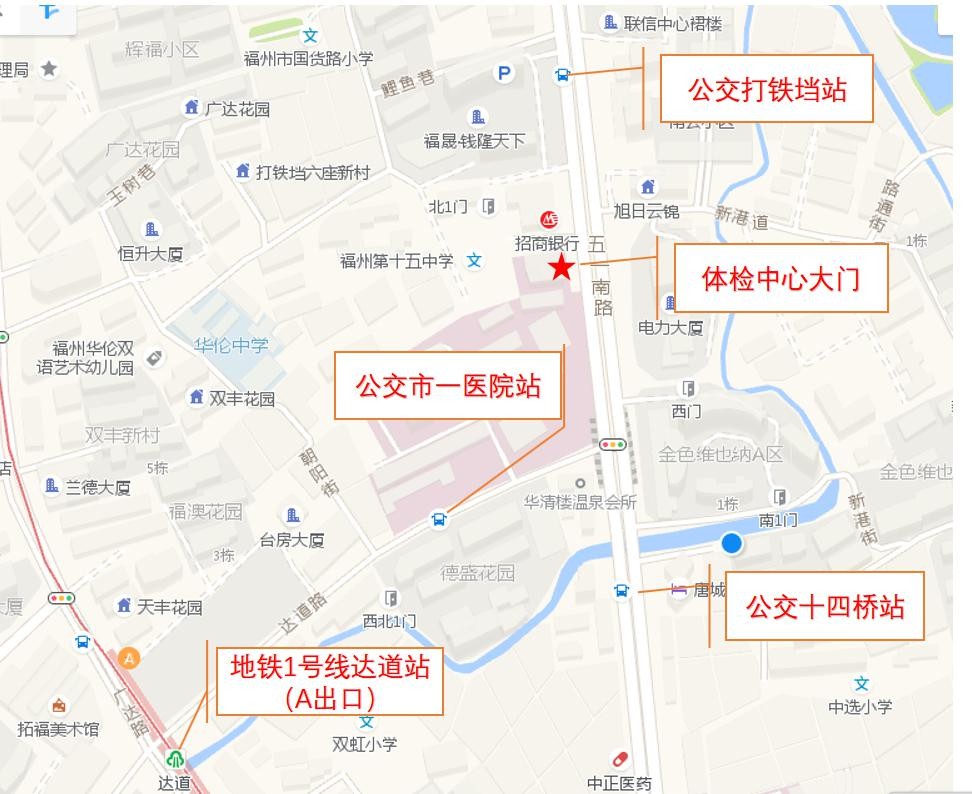 